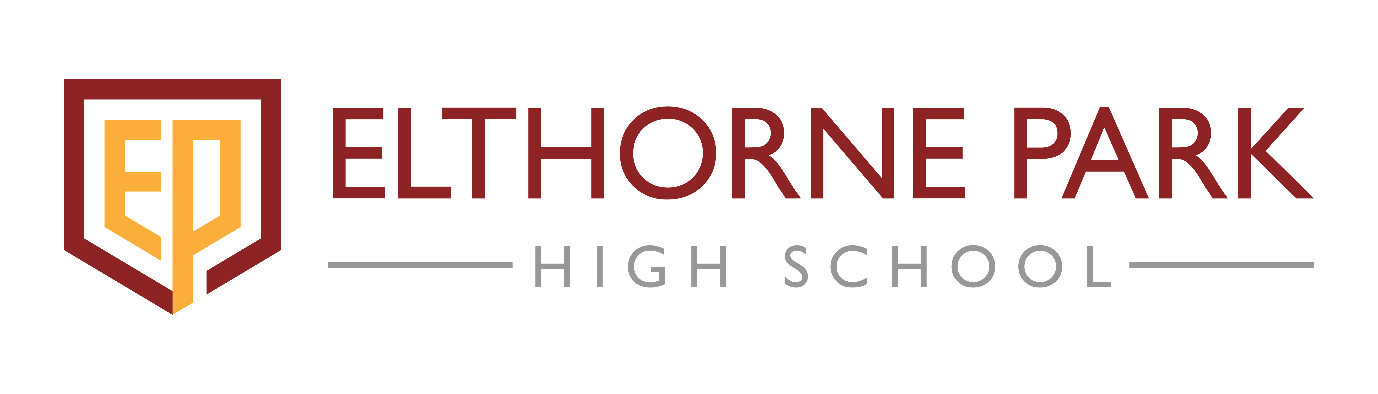 Curriculum PolicyAdoption – October 2018Review frequency – three yearlyNext review – October 2021Status – StatutoryCommittee – CurriculumCurriculum Statement: Principled Curriculum Design ‘Our curriculum is broad and balanced with inclusive pathways for all learners.’Curriculum Intent and VisionOur mission statement “Achieving Excellence in a Learning Community” highlights our belief that everyone within the school is a learner, that everyone can excel with the support and challenge of others and that all achievement will be celebrated with pride together.Our underlying principles are that we:-have an inclusive and welcoming learning environment for allprovide a wide range of experiences and opportunities to learnare an outward facing school actively promoting shared values of tolerance and respectactively develop students as confident, caring and skilled world citizensuse resources effectively to provide the best outcomes for our studentsWe aim for all students to achieve academic excellence but we place equal emphasis on developing students’ character, potential and working together in partnership to achieve success.  This expectation is transmitted into the day to day delivery of our curriculum and the teaching and learning experiences for our learners.We actively promote shared values and expect all members of our learning community to be:-Proud - Willing to celebrate our achievements and those of people around usPrepared - Ready and able to deal with the next stage in lifePersevering - Always ready to 'have a go' and never giving upPrincipled - Knowing the difference between right and wrong and having strong ethics and sense of justiceOur Curriculum PrinciplesOur underlying principles are that we provide a curriculum that:is broad and balanced and appropriate for all learnersvalues both the academic and vocational curriculumprovides defined curriculum pathways to meet the needs of our learnersthere is clear curriculum progression from Year 7 to 13values equally the development of learners’ skills, knowledge and understanding is structured to be relevant, rigorous, coherent and faithful to subject discipline requirementsprovides stretch and challenge for all learnersthrough curriculum design, aims to reduce gaps between groups of learners and accelerate the progression of all groups of learnersprovides a wide range of exciting and challenging learning experiences; drawing on pedagogy informed by latest researchpromotes shared values of social justice, respect, tolerance and appreciation of British valuesis value for money and cost effective, the curriculum is funded to ensure all students have access to a high quality learning experience.What is distinctive about our curriculum?A broad three year curriculum at KS3 based on the National Curriculum, during which all students learn a Modern Foreign Language, follow discrete subjects in the Humanities and participate in Music, Drama and Art. Our students also follow a creative curriculum experiencing Design Technology courses in Food Technology, Textiles, Graphics and Resistant Materials.A broad KS4 curriculum offer that values academic rigour and vocational challenge.  This is illustrated through students’ ability to select four subjects across our broad curriculum offer including 3 Modern Foreign Languages Expressive Arts such as Music, Drama and Art, Design Technology, Computing and a broad range of Vocational subjects.A curriculum that emphasises ‘challenge’ for all learners through distinctive planning and differentiated challenges in lessons.A curriculum that emphasises the importance of ‘cultural capital’ as emphasised by our KS3 enrichment programme and diverse extra-curricular and school visits programme.A curriculum that emphasises personal development, citizenship and social justice through our established PSHCE curriculum.A ‘support’ curriculum that encompasses our ‘UP curriculum’ and accelerated reading programme aimed at accelerating English and Maths at KS3. The COPE course in Year 9 and KS3 also provides a life skills course option for some students on our support pathway. The school is also very proud of our Speech and Language – ARP and associated curriculum.2. Curriculum Content & OrganisationCurriculum ContentThe content of the curriculum is agreed at school level within the set framework of skills, values, knowledge and understanding set out by the school, examination boards and the National curriculum at KS3.Progression and Pace are stated in each subject areas long and medium term planning documentsKey SkillsAt Elthorne Park High school we emphasise the importance of key skills as part of curriculum delivery. In particular the 5 core Thinking Skills as central to higher order thinking:• Reasoning • Evaluation • Information Processing • Enquiry • Creative Thinking We also emphasise the importance of Personal, Learning and Thinking Skills broken down into six broad categories:• Independent Enquirers • Creative Thinkers • Effective Participators • Reflective Learners • Self Managers • Team WorkersAssessment The school has adopted a common assessment framework that is consistently applied across all Year groups and subjects. These time specific assessment point enable teachers & students to regularly assess progress and act on feedback. Assessment Schedule 2018-19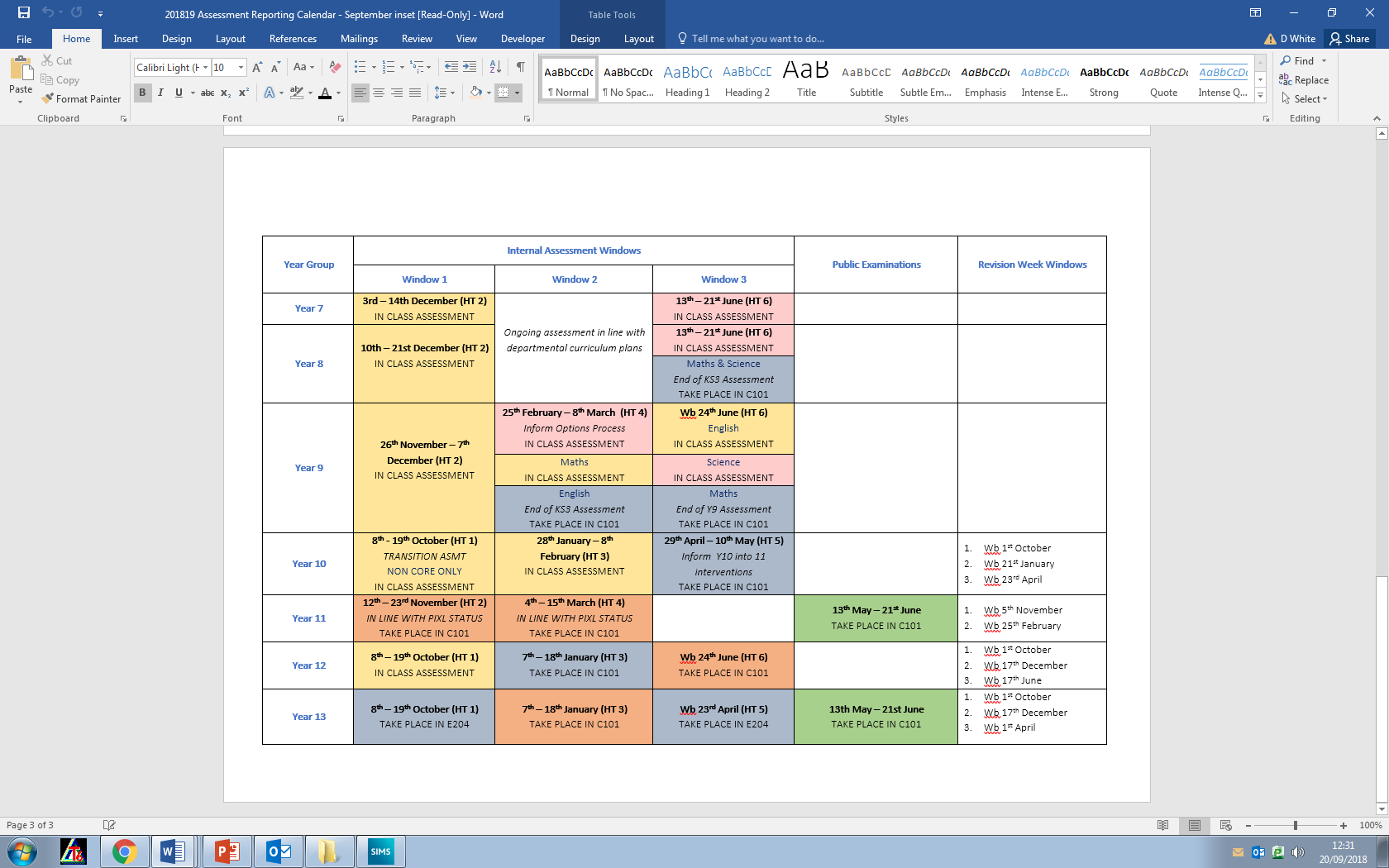 FlightpathsAt KS3 and KS4 students are organised on learning flight paths in each subject area. The flightpath followed by each student is based on their prior attainment. Student progression is monitored at regular intervals against their expected flight path target grade. Flexibility and mobility is built into this structure, students can progress between pathways to ensure they continue to be challenged across the curriculum. 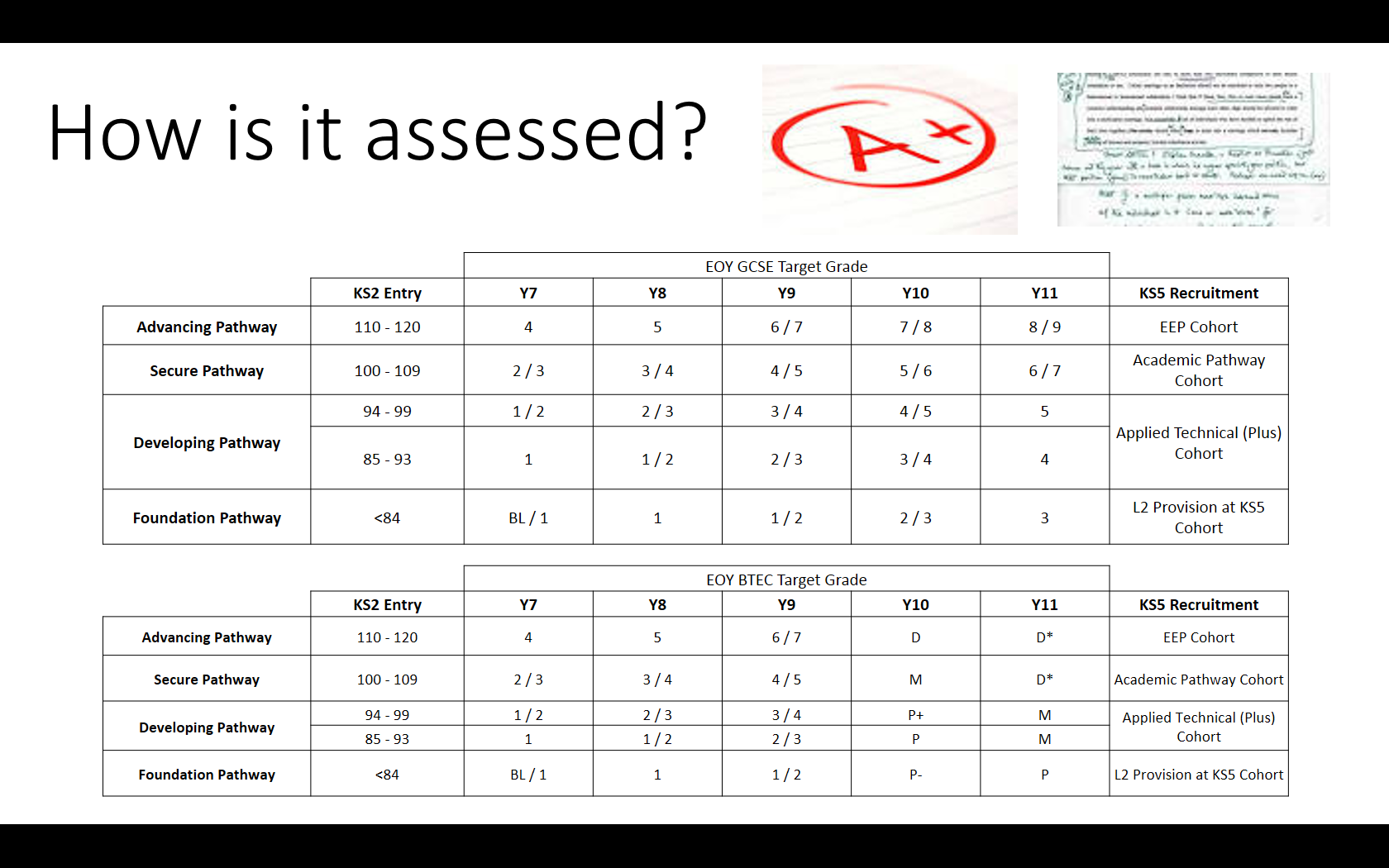 Assessment for learning is at the core of outstanding lessons because it enables teachers and students to identify what has been learnt and what are the next steps that need to be taken in order for students to progress further.We encourage teachers to regularly use formative assessment strategies:be timely and state clearly what a student has done well, linking praise to specific National Curriculum or exam board criteria.  highlight what improvements are required to move the student forward to the next level or grade.set an action that the student must carry out to prove that they are engaging with their target.plan time for students to action their targets as part of normal classroom routine. Teachers should always use the common language of WWW (what went well) and Actions when writing formative assessment comments on students’ work. The Green Pen of Progress (GPOP) is an important part of our commitment to effective formative assessment is students’ use of the green pen of progress where, in order to make learning visible, students respond to feedback in green ink.We ask staff to assess and provide feedback on literacy using the school’s agreed codes and procedures. We also provide examination and coursework grade feedback as required.We expect self and peer assessment to be used as key curriculum delivery strategies to encourage students to become independent and reflective learners. Our Curriculum OfferOur Curriculum at Key Stage 3Students follow a three year Key Stage 3 curriculum across most subject areas, however some subject areas deliver KS4 topics in Year 9.At Key Stage 3 the school provides a broad and balanced curriculum that includes a core curriculum of English, Maths, and Science. Students follow courses in Computing, History, Geography and Religious Education.  In addition students follow a carousel of three Languages at the start of Year 7 sampling French, German and Spanish before specialising in either one or two of these languages as they progress through Key Stage 3.We are very proud of our broad and exciting Expressive Arts curriculum that ensures that all students follow courses in Music, Drama, Art and Physical Education. Students also follow a rotating carousel in Design Technology where they study Food Technology, Resistant Materials, Graphics and Textiles. In Years 7 and 8 students follow our Enrichment curriculum, lessons that the students select to develop areas of interest beyond the main curriculum, for example, students might follow enrichment classes in Astronomy, Photography, Japanese, Camp Craft or First Aid.All students have a weekly PSHCE lesson covering a range of themes such as personal development and safety, careers and educational progression guidance and study skills.  The Citizenship element of the course covers a number of relevant and topical citizenship themes including British Values.Some students follow an alternative ‘UP’ pathway and are taught in discrete classes for English, Mathematics, Science and Humanities. This course is aimed at accelerating individuals’ literacy and numeracy and life skills. This is complemented by ‘accelerated reading’ periods to further improve their reading and literacy skills. A small number of students follow a personalised KS3 COPE programme to support key skills development.Additional Resourced Provision (ARP) – Children with Speech, Language and Communication NeedsThe school has a specialist base for our ARP students within the SEN ‘Hub’ area at the heart of our school.Students joining our ARP are broadly functioning at the same cognitive level as their mainstream peers. The majority of lessons are within mainstream classes. ARP students receive additional curriculum support to meet their individual needs, and benefit from small group environments in these sessions within a modified learning environment. In addition, students benefit from a personalised curriculum, and therapeutic input (Speech and Language Therapist) from other specialist staff.Students within the ARP receive specialist interventions such as….The LIT Programme – literacy acceleration curriculum developed by the Hackney Learning Trust. Vocabulary programme – evidence-based, multisensory, pre-learning and overlearning of vocabulary. Units of sound and DALP programme for phonics. Speech and Language – specialist support sessions.Zones of Regulation – emotional self-regulation programme. Students can gradually fully re-engage in mainstream lessons subject to their progression in key skills and core areas of the curriculum. Our Key Stage 4 CurriculumThe majority of students follow a two year KS4 curriculum, however we encourage flexibility so some subjects start their KS4 courses slightly earlier in either the Autumn or Summer term of Year 9.In line with recent examination board changes all courses are linear with examinations at the end of the course. The majority of courses do not have a coursework component – there are however some exceptions.The curriculum has been carefully planned and mapped to ensure pathway progression between KS3 and 4. There are three pathways shared with parents and students:‘Stretch’ is an open academic pathway followed by the majority of students. Many opt to follow English Baccalaureate subjects within this pathway.  Students have 4 open option choices enabling them to select subject combinations that encourage breadth but also permit some specialism. This pathway enables some students to follow discrete science courses, our Triple Science offer.‘Consolidation’ is a targeted pathway followed by a smaller number of students who have 4 open option choices but are encouraged to consider a blend of academic and Level 2 vocational subjects to support future progression.‘Support’ provides a reduced curriculum pathway for a very small number of students. They select only 3 options and the courses offered provide a mix of academic, vocational and basic and life skills courses. Students receive additional time and support to improve their literacy and numeracy.  At KS4, all students follow courses in English Language, English Literature, Mathematics and Double Science.  Students also have the option of taking three discrete Sciences – Biology, Chemistry and Physics.As part of our broad curriculum offer at KS4, students can select from three Modern Foreign Languages - French, Spanish and German, with the option of specialising in two languages.In Humanities, GCSE courses are offered in Geography, History and Religious Education, students may opt to follow two Humanities courses at KS4.Both GCSE Computing and Level 2 Certificate in Creative iMedia are offered to meet the needs of students across all 3 pathways. We offer a broad range of Expressive Arts subjects, including GCSEs in Music, Drama and Fine Art. This combined with our offer of DT subjects in Food, Textiles, Graphics and Resistant Material ensures there is clear progression in these creative subjects from KS3 to KS4.The school offers a wide range of Level 2 vocational courses including Health and Social Care, BTEC Technical Award in Media, NCFE Certificate in Business Studies and Enterprise, L2 Certificate in Creative iMedia and the Cambridge National in Sports Science. These courses are reviewed annually to meet the vocational needs of targeted students.  These are supported by bespoke alternative provision packages with local providers to meet the needs of a small number of individuals.The breadth of our curriculum is illustrated by the four open options that students can select from. This enables students to either follow a traditional academic route along an EBacc pathway or select a blend of academic and vocational subjects. The majority of students follow 9 subjects at KS4 with the exception of a small number of students on the support pathway.Students following the support pathway have the option of selecting GCSE, vocational and basic skills courses and are also provided with additional time to improve their literacy and numeracy.There is planned progression between our KS3 and KS4 curriculum offer to ensure an appropriate transition for students on all 3 pathways.Students are guided towards an appropriate pathway based on their subject interests, current attainment in each subject, prior attainment and future career interests. This follows a detailed guidance process involving students, parents and staff.Our Curriculum Offer at KS5Aims: Building independent, aspirational and accomplished learners.The aim of our Sixth Form is to ensure that our students are equipped with the opportunities to achieve academic excellence, prepare them for future employment and develop the life skills that will enable them to make a positive contribution to the wider community. We strive to ensure that all pupils aspire to reach their full potential and set themselves ambitious goals for the future.KS5 Curriculum OrganisationA broad range of programmes of study are available to our sixth former to cater for a wide range of interests and aspirations. Our course offer includes both A level and BTEC qualifications to cater for students’ academic or vocational preferences.  Students may also combine academic and vocational courses to support their future career pathways.In line with recent examination board changes, all courses are linear with examinations at the end of the two year course. We provide three discrete curriculum pathways at KS5:Extended pathway: students will take 4 A level subjects in addition to the Extended Project Qualification.Academic pathway: students will take 3 A level qualifications.Applied Technical pathway: students take one Level 3 Extended Diploma qualification. We also offer and Applied Technical Plus pathway – students take 1AS in addition to an Extended Diploma qualification.Student Grouping at KS3 and 4Grouping is decided following Year group profiling to ensure we best meet the needs of all students and individual subject curriculum delivery needs. Students are set in the core subject of Mathematics and Science and there is borad setting in English.Single sex grouping takes place for Physical Education in Years 9 to 11. Curriculum Delivery – Teaching and LearningWe are very proud of our status as a research driven school. As part of this we expect all staff to engage annually in our action research programme to ensure they adopt and use the latest pedagogy and stimulating teaching methods to challenge and support our students.  We promote the importance of enquiry based learning with the student at the centre of the learning experience.As part of the day to day delivery of the curriculum we expect our staff to deliver a high quality experience for our students based around some key principles around teaching and learning delivery. In terms of planning and delivery we expect our staff to deliver lessons that utilise these key planning stages: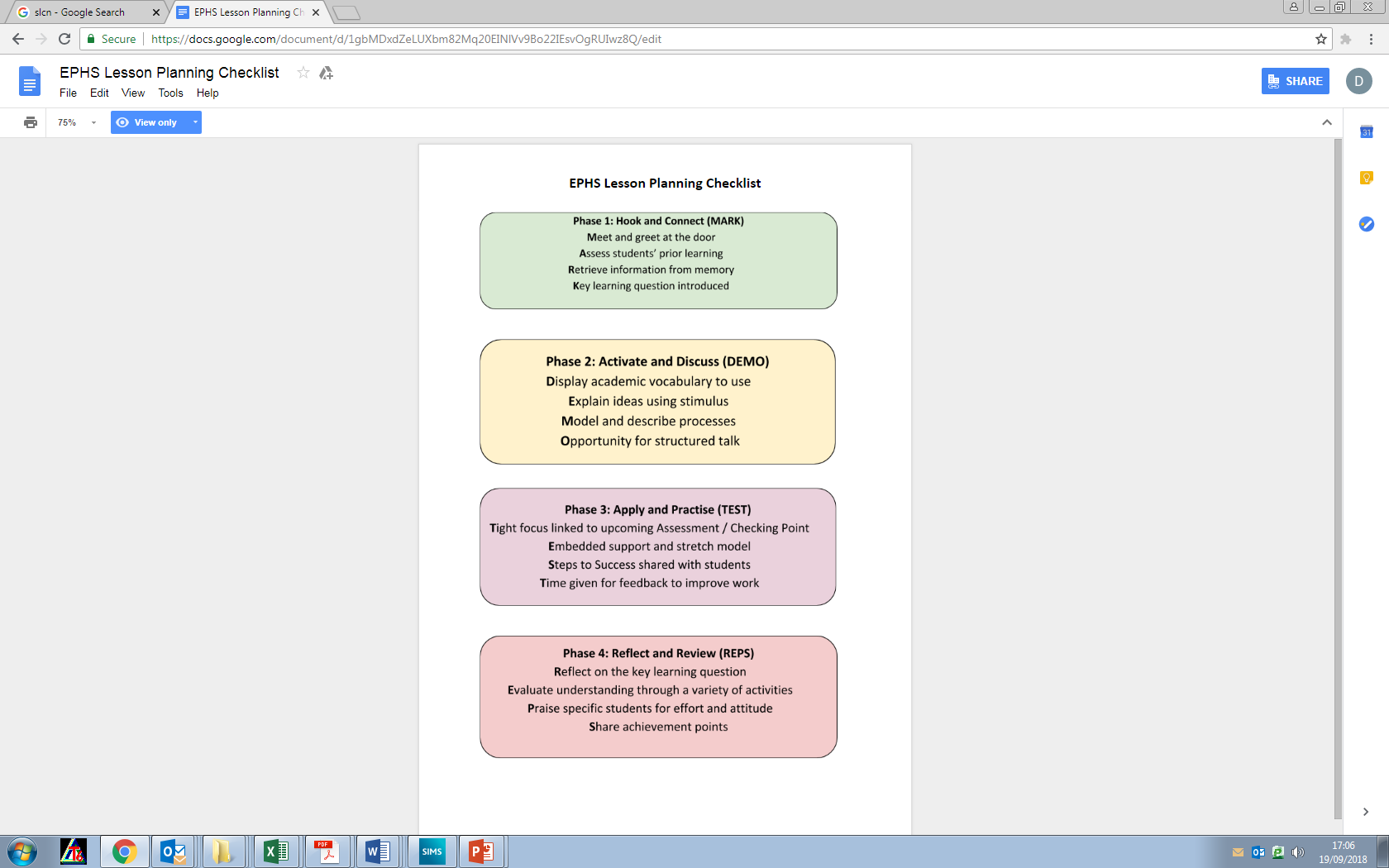 The ‘Elthorne Way’ seeks to develop these key areas of pedagogy in the framework of a lesson that is well structured and consistent.  The ‘Elthorne Way’ is outlined below in Appendix A. This provides prompts for agreed good practice at EPHS.The areas of the ‘Elthorne Way’ for Teaching and Learning outlines five crucial aspects of pedagogy that we ask staff to adhere to and emphasise in their practice:developing engaging activities that encourage thought; becoming communication friendly; assessment for learning; developing independence and resilience as learners; stretch and challenge for all.  All teachers have consistently high expectations of all pupils. Teachers systematically and effectively check pupils’ understanding throughout lessons, anticipating where they may need to intervene and doing so with notable impact on the quality of learning. The teaching of reading, writing, communication and mathematics is highly effective and cohesively planned and implemented across the curriculum. Teachers and other adults authoritatively impart knowledge to ensure that pupils are engaged in learning and generate high levels of commitment to learning across the school. Consistently high quality marking and constructive feedback from teachers ensure that pupils make significant and sustained gains in their learning. Teachers use well-judged teaching strategies, including setting appropriate homework that, together with clearly directed and timely support and intervention, match pupils’ needs accurately.We ask our staff to share best practice through our CPD structures and use and contribute to our ‘Elthorne Teacher Toolkit’ to support their professional development.Teacher Toolkit – Elthorne Park High School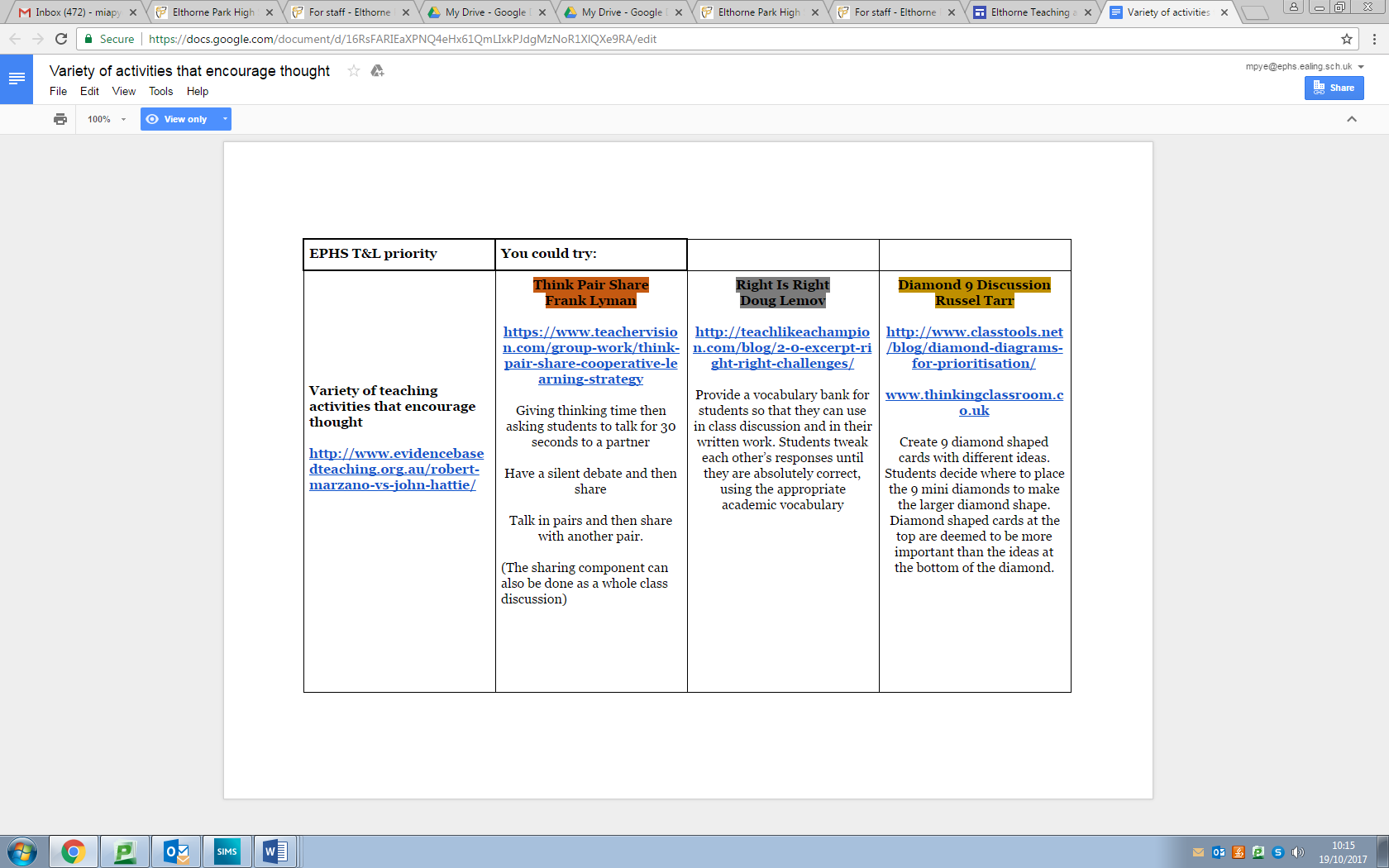 For full information on school curriculum delivery – see our Teaching Learning and Assessment Policy on our school website.Home learning is an important part of our curriculum and enhances each student’s learning experience.  Research shows that where homework is appropriate and supports students’ academic learning, it has a significant impact on accelerating progress (John Hattie).Home learning is an important part of curriculum delivery because:It Increases independent engagement in the learning process, contributing to the development of independent study habitsIt raises a child’s level of attainment by extending & reinforcing their learningIt develops skills, attitudes and disciplines that students will need for successful lifelong learning.We emphasise two forms of home learning:Short Prep Tasks: short home learning activities such as memorising vocabulary or research investigation activities that can be used to inform the start of lessons.Extended home learning tasks this may come in a variety of formats but encourage a students to engage in a longer piece of home learning that will draw on their wider skills and entail research and application of class learning.Extra-Curricular Opportunities and TripsThe school is very proud of its broad and inclusive extra-curricular activities and trips programme that supplements and enriches our main curriculum.  The extra-curricular programme includes many activities across several different areas to engage all students. In addition to mainstream sports, we run clubs such as handball and trampolining. The school runs a comprehensive range of clubs and activities, examples include, Debating club, Performing Arts events and clubs, Languages club, Orchestra & String Quartet practice and performance sessions, Computing club to name but a few. We are very proud of the large number of students who participate in the school based Duke of Edinburgh Awards scheme.The experience of students is further broadened by a large number of school trips such as Modern Foreign Language exchange trips to Spain, France and Germany. Geography fields visits to Dorset and Iceland. English trips to Shakespeare festivals, Geography trips to Dorset and Iceland, History trips to the Houses of Parliament, Berlin and Beijing, Government and Politics trips to Washington. A number of Theatre, Performance and Art trips run to Central London. Our students also attend local visits to support the BBC School Project.Key Stage 4 and 5 students have the opportunity to attend University and Careers visits to support their future choices. Science provide opportunities for students to attend STEM Science and Science in Action events. In addition we run a number of fun team building trips such as our PGL residential trips for Year 8 students and our Ski trip to the French Alps run in Year 9 and for the Sixth form.  Appendix BWe encourage all students to participate in these events to broaden their knowledge around the main curriculum and offer opportunities for wider cultural enrichment.Examples of extra-curricular clubs, opportunities and visits can be seen in the appendix to this policy. Appendix CMonitoring the Curriculum  - Quality Assurance ProceduresDelivery of the curriculum and this policy is monitored and evaluated in several ways throughout the school year:Appendix A:       The ‘Elthorne Way’  Teaching and Learning: Curriculum DeliveryTeaching in the classroom: how do students learn best at Elthorne Park?Pedagogy:The Elthorne WayIn applying ‘The Elthorne Way’ below, we expect teachers to use the following as a starting point at all times.1) Application of whole school agreed evidence informed strategies drawn from the ‘EPHS Teaching and Learning Toolkit’ (as appropriate to the learners in the lesson). 2) All CPD run in the school is evidence informed.1) Application of whole school agreed evidence informed strategies drawn from the ‘EPHS Teaching and Learning Toolkit’ (as appropriate to the learners in the lesson). Appendix B:    Trips and Extra Curricular Events – Samples of Activities 2018 19Appendix C:  Sample of Extra-curricular Clubs and ActivitiesKS3 Curriculum Organisation50 periods per cycle (two week timetable) – 25 periods per week.  I hour lessons.Years 7 8 and 9KS3 Curriculum Organisation50 periods per cycle (two week timetable) – 25 periods per week.  I hour lessons.Years 7 8 and 9KS3 Curriculum Organisation50 periods per cycle (two week timetable) – 25 periods per week.  I hour lessons.Years 7 8 and 9KS3 Curriculum Organisation50 periods per cycle (two week timetable) – 25 periods per week.  I hour lessons.Years 7 8 and 9KS3 Curriculum Organisation50 periods per cycle (two week timetable) – 25 periods per week.  I hour lessons.Years 7 8 and 9KS3 Curriculum Organisation50 periods per cycle (two week timetable) – 25 periods per week.  I hour lessons.Years 7 8 and 9KS3 Curriculum Organisation50 periods per cycle (two week timetable) – 25 periods per week.  I hour lessons.Years 7 8 and 9KS3 Curriculum Organisation50 periods per cycle (two week timetable) – 25 periods per week.  I hour lessons.Years 7 8 and 9KS3 Curriculum Organisation50 periods per cycle (two week timetable) – 25 periods per week.  I hour lessons.Years 7 8 and 9KS3 Curriculum Organisation50 periods per cycle (two week timetable) – 25 periods per week.  I hour lessons.Years 7 8 and 9KS3 Curriculum Organisation50 periods per cycle (two week timetable) – 25 periods per week.  I hour lessons.Years 7 8 and 9KS3 Curriculum Organisation50 periods per cycle (two week timetable) – 25 periods per week.  I hour lessons.Years 7 8 and 9KS3 Curriculum Organisation50 periods per cycle (two week timetable) – 25 periods per week.  I hour lessons.Years 7 8 and 9KS3 Curriculum Organisation50 periods per cycle (two week timetable) – 25 periods per week.  I hour lessons.Years 7 8 and 9KS3 Curriculum Organisation50 periods per cycle (two week timetable) – 25 periods per week.  I hour lessons.Years 7 8 and 9KS3 Curriculum Organisation50 periods per cycle (two week timetable) – 25 periods per week.  I hour lessons.Years 7 8 and 9YearEnglishMathsScienceComputingPEDTMFLHistGeogRSArtMusicDramaPSHCEEnrich7666244433222222866623453322222296 (Sp)6(Aut)6(Aut)2(Spr)3454(Sp)4(Aut)2(Aut)2222xGCSE courses start at the beginning of the Autumn term – Year 9.GCSE courses start at the beginning of the Autumn term – Year 9.GCSE courses start at the beginning of the Autumn term – Year 9.GCSE courses start at the beginning of the Autumn term – Year 9.GCSE courses start at the beginning of the Autumn term – Year 9.GCSE courses start at the beginning of the Autumn term – Year 9.GCSE courses start at the beginning of the Autumn term – Year 9.GCSE courses start in either the Spring or Summer term – Year 9. GCSE courses start in either the Spring or Summer term – Year 9. GCSE courses start in either the Spring or Summer term – Year 9. GCSE courses start in either the Spring or Summer term – Year 9. GCSE courses start in either the Spring or Summer term – Year 9. GCSE courses start in either the Spring or Summer term – Year 9. GCSE courses start in either the Spring or Summer term – Year 9. KS3 curriculum delivered throughout Year 9.KS3 curriculum delivered throughout Year 9.KS3 curriculum delivered throughout Year 9.KS3 curriculum delivered throughout Year 9.KS3 curriculum delivered throughout Year 9.KS3 curriculum delivered throughout Year 9.KS3 curriculum delivered throughout Year 9.All BTEC and Vocational courses commence at the start of Year 10.All BTEC and Vocational courses commence at the start of Year 10.All BTEC and Vocational courses commence at the start of Year 10.All BTEC and Vocational courses commence at the start of Year 10.All BTEC and Vocational courses commence at the start of Year 10.All BTEC and Vocational courses commence at the start of Year 10.All BTEC and Vocational courses commence at the start of Year 10.KS4 Curriculum Organisation50 periods per cycle (two week timetable) – 25 periods per week.  I hour lessons.Years 10 & 11*   * some courses start in Year 9 – see KS3 curriculum organisation tableKS4 Curriculum Organisation50 periods per cycle (two week timetable) – 25 periods per week.  I hour lessons.Years 10 & 11*   * some courses start in Year 9 – see KS3 curriculum organisation tableKS4 Curriculum Organisation50 periods per cycle (two week timetable) – 25 periods per week.  I hour lessons.Years 10 & 11*   * some courses start in Year 9 – see KS3 curriculum organisation tableKS4 Curriculum Organisation50 periods per cycle (two week timetable) – 25 periods per week.  I hour lessons.Years 10 & 11*   * some courses start in Year 9 – see KS3 curriculum organisation tableKS4 Curriculum Organisation50 periods per cycle (two week timetable) – 25 periods per week.  I hour lessons.Years 10 & 11*   * some courses start in Year 9 – see KS3 curriculum organisation tableKS4 Curriculum Organisation50 periods per cycle (two week timetable) – 25 periods per week.  I hour lessons.Years 10 & 11*   * some courses start in Year 9 – see KS3 curriculum organisation tableKS4 Curriculum Organisation50 periods per cycle (two week timetable) – 25 periods per week.  I hour lessons.Years 10 & 11*   * some courses start in Year 9 – see KS3 curriculum organisation tableKS4 Curriculum Organisation50 periods per cycle (two week timetable) – 25 periods per week.  I hour lessons.Years 10 & 11*   * some courses start in Year 9 – see KS3 curriculum organisation tableKS4 Curriculum Organisation50 periods per cycle (two week timetable) – 25 periods per week.  I hour lessons.Years 10 & 11*   * some courses start in Year 9 – see KS3 curriculum organisation tableKS4 Curriculum Organisation50 periods per cycle (two week timetable) – 25 periods per week.  I hour lessons.Years 10 & 11*   * some courses start in Year 9 – see KS3 curriculum organisation tableYearEnglish Language & LiteratureMathsScienceDouble/TriplePEPSHCEOption 1Option 2Option 3Option 4108810/15225555118810/15225555At KS4 all students follow courses in the following subjects:English Language, English Literature, Mathematics, Science, PE (core) and PSHCE.Most students select subjects across 4 options.At KS4 all students follow courses in the following subjects:English Language, English Literature, Mathematics, Science, PE (core) and PSHCE.Most students select subjects across 4 options.At KS4 all students follow courses in the following subjects:English Language, English Literature, Mathematics, Science, PE (core) and PSHCE.Most students select subjects across 4 options.At KS4 all students follow courses in the following subjects:English Language, English Literature, Mathematics, Science, PE (core) and PSHCE.Most students select subjects across 4 options.At KS4 all students follow courses in the following subjects:English Language, English Literature, Mathematics, Science, PE (core) and PSHCE.Most students select subjects across 4 options.KS4 PathwaysPathway 1StretchPathway 2ConsolidationPathway 2ConsolidationPathway 3SupportNumber of subjects that can be selectedFour subjects from the 4 option blocksTotal 9 or more subjects.Lead to a Level 2 qualificationsAll students take Triple ScienceFour subjects from the 4 option blocks.Total 8 subjectsLead to a Level 2 qualificationsAll students take Double ScienceFour subjects from the 4 option blocks.Total 8 subjectsLead to a Level 2 qualificationsAll students take Double ScienceThree subjects from the 4 options blocks. Total 7 subjectsLead to a Level 2, Level 1 or entry level qualification.Additional English and Mathematics taken by all students to support core GCSE delivery.Subjects offered in Option blocksGCSEsGCSEsBTEC/Vocational coursesBTEC/Vocational coursesGeography*History*Religious StudiesFrench*Spanish*German*Computer Science*Business StudiesMusicDramaPhysical Education – Sports ScienceArt and Design – Fine ArtArt and Design – Graphic Communications.Food Preparation and NutritionResistant MaterialsTextilesGeography*History*Religious StudiesFrench*Spanish*German*Computer Science*Business StudiesMusicDramaPhysical Education – Sports ScienceArt and Design – Fine ArtArt and Design – Graphic Communications.Food Preparation and NutritionResistant MaterialsTextilesHealth and Social Care - BTECTechnical Award in Media - BTECCambridge National in Sports ExerciseCiDa L2 – Certificate in Creative IMediaNCFE Certificate in Business and EnterpriseCOPE – Certificate of Personal Effectiveness.Health and Social Care - BTECTechnical Award in Media - BTECCambridge National in Sports ExerciseCiDa L2 – Certificate in Creative IMediaNCFE Certificate in Business and EnterpriseCOPE – Certificate of Personal Effectiveness.KS5 Curriculum OverviewA level: 10 hours per cycleExtended Vocational Courses: 22 hours per cycle.KS5 Curriculum OverviewA level: 10 hours per cycleExtended Vocational Courses: 22 hours per cycle.KS5 Curriculum OverviewA level: 10 hours per cycleExtended Vocational Courses: 22 hours per cycle.A Level CoursesA Level CoursesVocational CoursesArt BiologyChemistryComputingEconomicsEnglish LiteratureFrenchFilm StudiesFurther MathematicsGeographyGermanHistoryMathematicsPEPhilosophy and EthicsPhysicsPsychologySpanishSociologyTheatre StudiesBTEC extended Diploma in Art and Design.BTEC extended Diploma in Business Studies.BTEC extended Diploma in Health and Social Care.BTEC extended Diploma in SportSuper-curricular OfferAQA Extended Project Qualification (EPQ)STEM curriculum Oxbridge Challenges: Essay Writing & Maths ChallengeSubject Specific LecturesPSCHE & Transition: study skills and UCAS workshops.Super-curricular OfferAQA Extended Project Qualification (EPQ)STEM curriculum Oxbridge Challenges: Essay Writing & Maths ChallengeSubject Specific LecturesPSCHE & Transition: study skills and UCAS workshops.Super-curricular OfferAQA Extended Project Qualification (EPQ)STEM curriculum Oxbridge Challenges: Essay Writing & Maths ChallengeSubject Specific LecturesPSCHE & Transition: study skills and UCAS workshops.Student Grouping at KS3 and KS4Student Grouping at KS3 and KS4Student Grouping at KS3 and KS4Student Grouping at KS3 and KS4Student Grouping at KS3 and KS4Student Grouping at KS3 and KS4SubjectYear 7Year 8Year 9Year 10Year 11EnglishMixed attainment1 x Lower set A halfUP nurture (2)Mixed attainmentUP nurture (2)Mixed attainmentUP nurture (2)2 Lower sets nurtureAll others mixed attainment2 Lower sets nurtureAll others mixed attainmentMathsSetSet groups in each half of Year groupUP nurture (2)Set2 higher sets.Set groups in each half of Year groupUP nurture (2)SetSet groups in each half of Year groupUP nurture (1)SetSet groups in each half of Year groupSetSet groups in each half of Year groupScienceSetSet groups in each half of Year groupUP nurture (2)SetSet groups in each half of Year groupUP nurture (2)SetSet groups in each half of Year groupUP nurture (1)SetTriple ScienceSets 1-7SetTriple ScienceLinear sets 1-6MFLMixed attainmentMixed attainment in Fr/GePotential setting in SpMixed attainment in FrPotential setting in Ge/SpMixed attainment – based on options choicesMixed attainment – based on options choicesDTMixed attainmentMixed attainmentMixed attainmentMixed attainment – based on options choicesMixed attainment – based on options choicesHistoryMixed attainmentUP nurtureMixed attainmentUP nurtureLower set nurture group on 1 side (from English)Mixed attainment – based on options choices. Mixed attainment – based on options choicesGeographyMixed attainmentUP nurtureMixed attainmentUP nurtureMixed attainmentUP nurtureMixed attainment – based on options choicesMixed attainment – based on options choicesPEMixed attainment & mixed genderMixed attainment & mixed genderSingle gender & mixed attainmentSingle gender & mixed attainmentSingle gender & mixed attainmentAll Other SubjectsMixed attainment at KS3Mixed attainment at KS3Mixed attainment at KS3Mixed attainment – based on options choices at KS4.Mixed attainment – based on options choices at KS4.Area of Curriculum MonitoringMethod of Monitoring & EvaluationPolicyAnnual review of curriculum policy by the Governing Body and Senior Leadership Team.PlanningLong and Medium term planningLine management meetings with Senior Leadership Team line managers.Planning documents (long and medium term planning) must be available by subject leaders in the shared area and long term overviews are also shared on the school website.DeliveryAs per the school’s self-evaluation procedures:Lesson observationsLearning walksStudent interviewsStaff interviews and feedback at departmental meetingBook looksEffectivenessData analysis as set out in the assessment calendarExamination results analysisAppraisal reviewsCurriculum review visits and reportsDevelopmentProposals made to enhance our curriculum delivery will be evaluated in the Autumn term by the Senior Leadership team and Governing BodyRecommendations for course and delivery changes from Subject Leaders need to be shared at examination results meetings with the Headteacher and DHT CurriculumAt Elthorne, we activate and connect the learning by: So that…Relevant Evidence informed research /strategiesUsing the Elthorne arrival routine and beginning with a starter in the form of a hook or big question as students walk in.Beginning a lesson with a short review of previous learning and checking existing understanding first. Sharing the outcomes for the lesson. Pre-teaching and checking subject specific language from the outset.Using tools such as visuals and / or anecdotal examples.Students are curious and keen to begin and start learning straight away.We can gauge how much students have learned to strengthen the connections of the material learnt. The regular review of prior learning will allow students to recall words, content and concepts more easily when they need this material to answer questions or learn new material.So that the students are clear about the what, how, and why of learning and they know what the expected outcomes look like from the outset. Students are equipped with some of the literacy tools that they will need as the lesson and learning progresses.Students are able to access the learning in a concrete way that makes sense.Bennett, T.,’Creating a Culture: How school leaders can optimise behaviour’ DFE, March 2017Willingham, D.,’What will Improve a Student’s Memory?’,American Educator, Winter 2009Fulmer, S, Dr. ‘Should I share my learning outcomes with students?’ The Learning Scientists Blog. August. 2017. At Elthorne, we secure the learning by:So that…Relevant Evidence informed research /strategiesDeveloping high standards of literacy and numeracy through explicit vocabulary instruction.Presenting reading opportunities in a text friendly format that is appropriate to the reading age of the classAsking a range of questions targeted at particular students, and using discussion to build on and challenge the responses of others.Explaining ideas using visuals to support instructions, content and context.  This may include the use of checklists.Providing students with models and worked examples.Providing activities that break down learning into manageable steps and encourage recall and review allowing time for discussion, consolidation and practice. Regularly checking student understanding.Consciously promoting curiosity by showing our love of subject knowledge.Ensuring that there is a clear thread of learning in the lesson (and over time) with a range of activities that link well to one another.Setting home learning tasks that deepen learning further or prep for future learningWe can provide our students with the extensive vocabulary range they need to be successful in school and beyond.All teachers are exposing all students to Tier 1, Tier 2, Tier 3 language in every lesson.  Students who come from a ‘word-rich’ family, where they have been encouraged to read and have discussions about the world around them, will have a good tier 2 vocabulary.  At school, students will be exposed to a growing number of tier 3 words - subject specific vocabulary in every lesson, every day. We have a moral obligation to ensure that students who come from a ‘word-poor’ background, are able to flourish in all lessons by getting to grips with the vocabulary they need to be successful.We can continue to develop students literacy through reading. Reading is vital to helping students develop vocabulary and comprehension.We clarify and strengthen students’ knowledge of concepts by asking “why,” “how,” and “compare and contrast” questions. These questions require more than factual knowledge and force students to add more detail, evidence for arguments, and comparisons of key ideas, allowing students to move beyond an exchange of opinions or feelings.Students’ learning increases.  Research shows that learners receive information through two primary pathways e.g.words and graphics, and tha learning will  increase when teachers convey new material through both of these means. For example, graphics that convey concepts and ideas are more effective when paired with written labels, spoken explanation or both. Graphics include illustrations, diagrams, and flowcharts, as well as animation or video.Students can learn to solve problems faster. Through the use of worked examples we can plan lessons that minimise the strain on on the working memory and allow students to build up the kinds of mental models e.g.  show students how its done before they try it. This will allow them to flourish when faced with a challengeStudents have sufficient time to rehearse new material as without the opportunity to rehearse this new material, it will be lost. Students are practising and rehearsing skills or content correctly. This will allow students to be more successful when working independently. We can help to consolidate this information into our memory. Retrieval practises bringing information to mind. Our long term memory has a huge capacity to store information whereas our working memory has a fairly limited capacity. Automatic recall frees working memory for problem solving and creativity.Students can learn new material with fewer errors. Students develop a thirst for knowledge and are inspired by the passion of the teacher as learner.Students know why they are doing what they doing, and how it connects to wider learning.Students have the opportunity to work independently to broaden their knowledge, skills and understanding outside of lesson time.Allison, S. ‘Explicit Vocabulary instruction as a Whole School Literacy Strategy’ Class Teaching Blog. November, 2017.Allison, S. ‘Words’ Class Teaching Blog. August, 2017.Kelley, J. Reading F.A.V.S. Elthorne Park High School. September 2018Quigley,A. ‘Conducting Classroom Talk’ The Confident Teacher Blog. April, 2014Quigley, A. ‘Disciplined Discussion - As Easy as ABC’ The Confident Teacher Blog. December, 2013Rosenshine, B.,’Principles of Instruction’, American Educator, Spring 2012Smith, M. & Weinstein, Y.,‘Learn How to Study using... Dual Coding’, Learning Scientists, 2016.Metacognition and Self Regulated Learning Report. EEF. April, 2018.Recommendation No.3 Metacognition and Self Regulated Learning Summary of Recommendations. EEF, April, 2018Rosenshine, B.,’Principles of Instruction’, American Educator, Spring 2012Retrieval practicePractice testing  Distributed practiceResearch suggests that spending time rephrasing, elaborating and summarising new material will help to commit it to the long term memory.Dunlosky, J., ‘Strengthening the Student Toolbox:Study Strategies to Boost Learning’, American Educator. Fall, 2013.Recommendation no. 2 Metacognition and Self-regulated Learning. Summary of Recommendations. EEF, April, 2018Weinstein, Y & Smith, M., ‘Six Strategies for Effective Learning’, Learning Scientists, 2017.7 step model for explicitly teaching metacognitive strategies (EEF):Activating prior knowledge;Explicit strategy instruction;Modelling of learned strategy;Memorisation of strategy;Guided practice;Independent practice; andStructured reflection.At Elthorne, we adapt the learning by:So that…Relevant Evidence informed Research / strategiesEnsuring we know our students: their abilities, strengths, needs and personalities. This should also be reflected in the seating plan.Using assessment data and targets to set high expectations and planning differentiated tasks with differentiated resources that challenge all.Using resources that provide both hint and challenge and setting extension tasks to stretch further.Making highly effective use of other adults in the classroom to accelerate the progress of those who may otherwise fall behind.Using differentiated questioning to break down concepts and also develop higher order thinking.Providing communication friendly resources, checklists and scaffolds to support learning.Developing and monitoring independent practice.We can plan for individual strengths, needs and progress and ensure that each student reaches his or her potential.Students of all abilities make excellent progress appropriate to their ability.All students are able to access both support and challenge when they need it.  We make good use of resources and students are confident to ask other adults in the room for help when they need it.We are able to reinforce where needed and challenge whenever possible.We provide clarity and accessibility as well as develop and model good literacy.Students have the opportunity to work independently to broaden their knowledge, skills and understanding outside of lesson time.Sharpe, H., ‘5 Ways to Make Knowledge Stick’ Teacher Toolkit Blog. March 2018Dunlosky, J., ‘Strengthening the Student Toolbox:Study Strategies to Boost Learning’, American Educator. Fall, 2013.Rosenshine, B.,’Principles of Instruction’, American Educator, Spring 2012Weinstein, Y & Smith, M., ‘Six Strategies for Effective Learning’, Learning Scientists, 2017.7 step model for explicitly teaching metacognitive strategies:Activating prior knowledge;Explicit strategy instruction;Modelling of learned strategy;Memorisation of strategy;Guided practice;Independent practice; andstructured reflection.At Elthorne, we check the learning by:So that…Relevant Evidence informed Research Regularly ‘checking in’ on students to ensure they have fully understood the key learning questionEvaluating understanding of content through a variety of different Teaching and Learning activities.Planning questions in advance to develop understanding, and using hinge questions to assess before moving on.Giving regular and detailed feedback, both verbal and written, to students in line with school policy. Allocating adequate time to respond to feedback using GPOPUsing a variety of AFL strategiesBoth the teacher and the students can reflect on progress made throughout the lesson and gaps in understanding  / misconceptions can be addressed quickly Students have a better chance of fully understanding the content if they have been given the opportunity to learn the content at least 3 different times in three different ways then they are more likely to embed that knowledge into their long term memories. We plan a ‘route’ through the learning and anticipate misconceptions that may occur.Students have the opportunity to act on and respond to feedback in order to move closer to achieving their target grade. There is significant evidence to suggest that good feedback can allow students to make up to 8 months accelerated progress in their learning. Students can learn from the teacher, their peers, through models and as a result of their own reflection. Rosenshine, B.,’Principles of Instruction’, American Educator, Spring 2012Dunlosky, J., ‘Strengthening the Student Toolbox:Study Strategies to Boost Learning’, American Educator. Fall, 2013.Quigley, A. ‘Disciplined Discussion - As Easy as ABC’ The Confident Teacher Blog. December, 2013Feedback’. Teaching and Learning Toolkit. EEF. September. 2018. At Elthorne, we allow the learning by:So that...Following the EPHS arrival routine, where we greet students at the door and engage them with a starter immediately.Understanding that relationships are fundamental to good learning in any classroom.  Promoting positivity between students as well as between teachers and students.Using precise praise.De-escalating poor or challenging behaviour if it does arise.Setting up established systems that make movement around the classroom consistent and effective.Designing seating plans so that effective learning can take place and considering our own positioning in the classroom as teachers – circulating and supporting rather than sitting at the desk at the front.Following the EPHS Behaviour policy by using the ‘action, action, sanction’ routine consistently.Taking pride in our work and insisting on high levels of presentation of students’ work.Students are ready to begin learning straight away.Learning is a positive experience for all in the class.Students know exactly what they are doing well and when.Poor behaviour does not become detrimental to the learning in the lesson. Students know how to conduct themselves in lessons and are able to do so independently and responsibly.We allow students to succeed as a result of proactive choices about seating and we are an active presence in the classroom at all times to maximise learning. Students are given the opportunity and support to change their behaviour before a sanction is issued. Students learn the importance of good presentation and are able to be proud of the work they produce.Bennett, T.,’Creating a Culture: How school leaders can optimise behaviour’ DFE, March 2017Lemov, D., ‘Teach Like a Champion: 49 Techniques that put students on the path to college’ Jossey-Bass. 2010Lemov, D., ‘Teach Like a Champion: 49 Techniques that put students on the path to college’ Jossey-Bass. 2010Lemov, D., ‘Teach Like a Champion: 49 Techniques that pt students on the path to college’ Jossey-Bass. 2010Lemov, D., ‘Teach Like a Champion: 49 Techniques that pt students on the path to college’ Jossey-Bass. 2010ART & DTDepartment/AreaArt & DT ExhibitionArt & DTCraft CouncilArt & DTNew Designers ShowArt & DTArt In Action TalkArt & DTBranding MuseumArt & DTCheese Making WorkshopArt & DTCraft CouncilArt & DT8L Year Team AwardArt & DTGraphic DesignerArt & DTCraft CouncilArt & DTCraft CouncilArt & DTGCSE, Food and Nutrition TripArt & DTNew Designers ShowArt & DTBUSINESS & HEALTH & SOCIAL CAREYear 12 Photography TripBus/HSCRoyal Holloway VisitBus/HSCSt Marys University PE VisitBus/HSCDiscover Day NursingBus/HSCFreud MuseumBus/HSCV + A Museum of ChildhoodBus/HSCNational Archive KewBus/HSCCOMPUTINGTechnical Digital Careers ShowComputingCROSS - CURRICULARCharity Sweet SaleCross -CurricularYr 9 Reward TripCross -CurricularPP Reward Theatre TripCross -CurricularSenior Citizens Christmas PartyCross -CurricularPGL Trip - Year 8Cross -CurricularHarry Potter EventCross-CurricularSilver DoE Qualifying ExpeditionCross-CurricularBrook Charity TalkCross-CurricularYear 7 Halloween DiscoCross-CurricularForbidden Plant VisitCross-CurricularDoE Practice ExpeditionCross-CurricularScholastic Book fairCross-CurricularNatural History MuseumCross-CurricularCareers In Property DevelopmentCross-CurricularRoad Safety WorkshopCross-CurricularYour Life You ChooseCross-Curricular7 Up Hanwell ZooCross-CurricularYr 8 Award Trip (Park Royal)Cross-CurricularHarvester & Waterstones VisitCross-CurricularCope Xmas SaleCross-CurricularChristmas Jumper DayCross-CurricularCope ResidentialCross-CurricularAuthor VisitCross-CurricularAuthor Q + ACross-CurricularBlack History MonthCross-CurricularSilver DoE Award Training PracticalCross-CurricularYr 7 Reward TripCross-CurricularChildren of WillesdenCross-CurricularCanterbury Kit WorkshopCross-CurricularLGBT + Diversity Role ModelsCross-CurricularEaling Teen Read (hosting)Cross-CurricularSports DayCross-CurricularOpen EveningCross-CurricularBBC School ReportCross-CurricularPointless QuizCross-CurricularOptions EveningCross-CurricularAnti-smoking InterventionCross-CurricularSocial Communication EventCross-CurricularBBC Report DayCross-CurricularPSHCE Parental Drop inCross-CurricularChelseas's Choice EventCross-CurricularSky Skills AcademyCross-CurricularEaling Teen Read (hosting)Cross-CurricularBookbuzz LaunchCross-CurricularGirls to the Front, LondonCross-CurricularTeenage Cancer TrustCross-CurricularYr 8 Rward Film P3 + 4Cross-CurricularReward TripCross-CurricularStars Travel SurgeryCross-CurricularVisit Brunel UniversityCross-CurricularAuthor TalkCross-CurricularJack Petchey Speak ChallengeCross-CurricularChildren of WillesdenCross-CurricularCutFilms Award CeremonyCross-CurricularChessington SleepoverCross-CurricularYr 7 Art Therapy InductionCross-CurricularDoE Award 2018Cross-CurricularPatron Reading Launch AssembliesCross-CurricularBronze DoE Practice TrainingCross-CurricularDoE Qualifying TripCross-CurricularProject Guardian PSHCECross-CurricularYr 7 Talent ShowCross-CurricularYr 11 PromCross-CurricularYr 11 Prom PhotographyCross-CurricularCinema + NandosCross-CurricularSki Trip La PlagnaCross-CurricularENGLISHMuch to Do about Nothing TripEnglishPixl High 5 EnglishEnglishShakespeare WorkshopEnglishPenguin BooksEnglishBritish LibraryEnglishRoyal Holloway VisitEnglishYr 11 Creative WritingEnglishRead to SucceedEnglishFILMIntroduction to Critical Theory TripFilmA Level Study TripFlimHUMANITIESMuseum of London VisitHumanitiesGeography Fieldwork Trip Year 10 New ForestHumanitiesIceland Parents MeetingHumanities6th Form Washington TripHumanitiesYr 11 Jack the Ripper WalkHumanitiesVisit to Greenwich MuseumHumanitiesHistory Revision SessionsHumanitiesGeography A Level Field Trip New ForestHumanitiesHouses of Parliament VisitHumanitiesHouses of Parliament VisitHumanitiesRationalising ReligionHumanitiesIceland Trip KS4/5HumanitiesAS/A Level History Russia 1917-1991HumanitiesMATHEMATICSUKMT ChallengeMathematicsUKMT Junior Maths ChallengeMathematicsMaths WTMMathematicsUKMT Junior ConferenceMathematicsMFL Spanish Theatre TripMFLSpanish Exchange to EPHSMFLMFL Rewards BreakfastsMFLBerlin Residential Parents MtgMFLScience Museum TripMFLSpanish Exchange Parent MeetingMFLSpanish Exchange to MadridMFLBerlin ResidentialMFLGerman Exchange to EPHSMFLFrench Exchange to EPHSMFLGerman Exchange to GermanyMFLFrench ExchangeMFLGerman Exchange Pizza PartyMFLA level German Film StudyMFLBFI Southbank French Study DayMFLGerman Exchange Parents Information EveningMFLMUSIC & DRAMAConcert at St MarysMusic & DramaTheatre Visit WokingMusic & DramaPerforming Arts FestivalMusic & DramaTechnical RehearsalsMusic & DramaChristmas ConcertMusic & DramaYr 9 Beat BoxingMusic & DramaConcert at St MarysMusic & DramaLyric TheatreMusic & DramaMusic for Youth PROMS 2017Music & DramaJack and the Beanstalk Theatre TripMusic & DramaComposing Music GCSE WorkshopMusic & DramaThings I know to be true theatre tripMusic & DramaSamba WorkshopMusic & DramaThings I Know to b True RevisionMusic & DramaChristmas Music Celebration AssembliesMusic & DramaThings I know are true Theatre TripMusic & DramaThe Plough + Stars Theatre TripMusic & DramaJubilee Theatre VisitMusic & DramaClassical Musical CompetitionMusic & DramaSchool Musical + Matinees High School MusicalMusic & DramaSCIENCEBritish Physics Challenge eventScienceWest London Science Challenge DayScienceChemistry in ActionScienceScience LectureScienceArt CompetitionScienceChemistry in ActionScienceASE Practical Sicence MtgScienceScience LectureScienceSIXTH FORMWhat Career6th FormSo You Want to be doctor event6th FormSafe Drive Stay Alive6th FormUK Parliament Week - Debate6th FormCelebration of Achievement6th FormUK Parliament Week Question Time6th FormUCAS Exhbition6th FormUK Parliament Week6th FormUK Parliament Week Referendum6th FormUCAS Fair6th FormYr 12 External Induction6th FormPolitical Intoduction6th Form6th Form Apprenticeship Fayre6th FormUniversity of West London Conference6th FormScience and Psychology Conference6th FormExtra-Curricular Activities at EPHSExtra-Curricular Activities at EPHSExtra-Curricular Activities at EPHS2018 19 Programme2018 19 ProgrammeFILM STUDIESFILM STUDIESFILM STUDIESActivityYear GroupDayFilm Studies Club7 to 9ThursdaysHUMANITIESHUMANITIESHUMANITIESActivityYear GroupDayGCSE History Club11MondaysHistory Drop-In11FridaysMATHSMATHSMATHSActivityYear GroupDayAdvanced Maths Club8 to 11WednesdaysAdvanced Maths Club12 and 13ThursdaysMUSICMUSICMUSICActivityYear GroupDayMusic Rehearsals - Chorus7 and 8MondaysMusic Rehearsals - Chorus9 and 10TuesdaysMusic Band Rehearsal8, 9, 10 and 12TuesdaysMusic Band Rehearsal8, 9, 10 and 12WednesdaysSteel Pans EnsembleAll YearsWednesdaysSchool OrchestraAll YearsThursdaysGuitar ClubAll YearsThursdaysMusic Rehearsals - Main Cast9 and 10ThursdaysEltones Singing GroupAll YearsFridaysPHYSICAL EDUCATIONPHYSICAL EDUCATIONPHYSICAL EDUCATIONActivityYear GroupDayGymnastics7 to 9MondaysGirls Fitness ClubAll YearsTuesdaysCross CountryAll YearsTuesdaysNetball Club7TuesdaysBasketball Club10 and 11TuesdaysGirls Football ClubAll YearsTuesdaysOpen Basketball Club7 to 10WednesdaysBoys Football Club7 to 10WednesdaysBoys Open Football Club7 and 8WednesdaysOpen Rugby Club7 to 10WednesdaysTrampolining ClubAll YearsWednesdaysNetball Development Club7 to 9WednesdaysHandball ClubAll YearsThursdaysNetball Club8 to 10ThursdaysBoys Open Football Club8ThursdaysBasketball Club7 to 9ThursdaysMulti Sports9FridaysOTHER CLUBSOTHER CLUBSOTHER CLUBSActivityYear GroupDayChess ClubAll YearsMon Tues WedsMonics ClubAll YearsMondaysDebate Club7 to 9MondaysDebate SocietyAll YearsTuesdaysCuisine Club7 to 9Mondays (Week 1 ONLY)Japanese ClubAll YearsTuesdaysDungeons & Dragons Club7 to 11TuesdaysMarvel Club7 and 8WednesdaysMonics Club7 to 11ThursdaysDuke of EdinburghKS3/4/5As per tt published